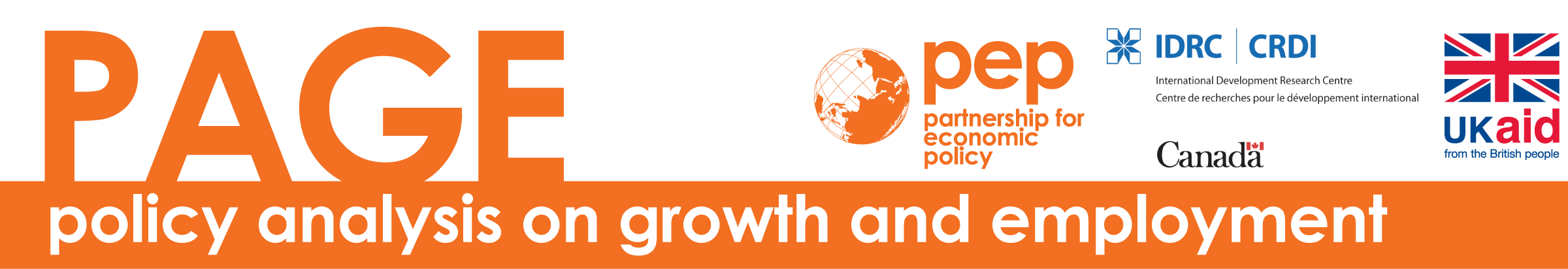 Proposal TitleRESEARCH PROPOSALPresented to Partnership for Economic Policy (PEP)By Name of lead researcher&Names of other team membersCOUNTRYDocument dateThere are three main areas/dimensions to all PEP-supported projects: capacity building, research and policy engagement. Each dimension must be considered with due care and attention, as they will be assessed individually and concurrently to determine the overall quality of a proposal. The PEP proposal template is structured in five sections, as follows: Project overview and objectivesCapacity building – team composition and experienceResearch – literature review, method and dataPolicy relevance and engagement strategyOther considerationsSECTION I – PROJECT OVERVIEW & OBJECTIVESAbstract (max 100 to 250 words)The abstract should state the main research question, the context and its relevance in terms of policy issues/needs in relation to PAGE priority issues.  Complete with a brief description of the method and data that will be used. Main research questions and contributions (max 500 to 700 words)Explain the focus (or key questions) of your research and its policy relevance. Explain why you think this is an interesting research question and what the potential usefulness and value added of your work might be - in terms of both (general) knowledge gaps and policy needs for evidence base. The literature review shall be detailed under "Research" (section III), not in this section.
SECTION II – CAPACITY BUILDING2.1. Team composition and experienceFor each research team member, please indicate (using the following tables – one per member): Age, sex, as well as relevant/prior training and experience in the issues and research techniques involved (start with team/project leader). Note that PEP favors gender-mixed teams, composed of a maximum of four (4) members, at least 50% female researchers, and at least two (2) junior researchers (aged under 30), all contributing substantively to the research project. PEP also seeks gender balance in team leaders and thus positively encourages female-led research teams. Each listed member must post an up-to-date CV in their profile on the PEP website – refer to “How to submit a proposal” on the call’s webpage. Benchmark and expected capacity building: Describe the research capacities that each team member (and potentially her/his affiliated institutions) is expected to build through their participation in this project. This is an important aspect in the evaluation of proposals and should be presented in detail.What techniques, literature, theories, tools, etc. will each team member and her/his institutions learn (acquire in practice) or deepen her/his knowledge of? How will these skills help each team member in their career development? What are the current state of knowledge of each team member in regard to the project you are proposing?Task and contributions to project: Indicate the specific tasks each team member would carry out in executing the project. Note that one of the team members must be clearly identified as responsible for coordinating and reporting on the design/implementation of the projects’ policy engagement and communication strategy (see section III below). To achieve a more balanced task distribution, PEP advises to select a member other than the project leader.
Team leaderTeam member #2Team member #3Team member #4List of past, current or pending (non-PEP) projects in related areas involving team members, including resulting publications (If any)Name funding institution, title of project and related publications, list of team members involved. List of past or current PEP-supported projects involving team members, including resulting publications SECTION III – RESEARCHLiterature review (max 1000 to 1500 words)Explain specific gaps in existing literature that your research aims to fill. You might want to explain whether or not this question has been addressed before in this context (including key references), and if so, what you wish to achieve (in addition) by examining the question again?  Methodology (max 1200 to 1600 words)Presentation of the specific techniques that will be used to answer the research questions and how exactly they will be used to do so. Explain whether you will use a particular technique normally used in other contexts or whether you intend to extend a particular method and how you will do so. Explain if these methods have already been used in the context you are interested in (including key references). For PMMA (microeconomic analysis) proposals only: In case the proposed methodology aims to empirically estimate a causal relationship, explain potential sources of endogeneity in the context of your research, and how the proposed technique(s) would allow the identification of the relevant parameters.Data requirements and sources (max 400 to 700 words)This is a critical part of the proposal. The key issue is to explain the reason for the choice of your particular databases. You must establish that they are ideal for the question you wish to address and that you have or will have access to these data before your project begins. Please consult the “Guide for designing a research project proposals” for more detail.SECTION IV – POLICY ENGAGEMENTPolicy relevanceDescribe policy context and needsDescribe the specific policy issues or needs that your research aims to address; how your potential outcomes and findings may be used in policy making? Please be as precise as possible, indicating specific current or prospective policies and the specific contributions your research would make.Also, justify timing of your research in terms of policy and socioeconomic needs and context – e.g. reference to existing, planned or potential policies at the national, regional or local level; specific political context; international examples of similar policy problems or solutions, etc. Consultations to dateList the consultations that you have had with potential research users (e.g. policy makers or stakeholders) and that have helped define your research question, and/or informed you of the specific policy context described above. For each institution consulted, please: List key (individual) representatives who participated in the consultationDescribe the main outcome(s) of the consultation (feedback, inputs, etc.)Engagement strategyIdentify target audiencesIdentify potential users of your research findings – institutions/organizations that may use your findings to inform, advise or influence policy or other relevant decision-making processes. Please explain why you believe these institutions/organizations are the most important potential users of your research, to inform relevant development/policy decisions.  Define outreach and engagement strategy How, from proposal design to the dissemination of your research results, will you consult and communicate with these users to both gather their inputs and keep them informed of your project, in order to increase chances of research uptake? Outline your preliminary dissemination strategy Outline your preliminary dissemination strategy (channels, tools, events, audiences, etc.). Note that PEP expects grantees to disseminate information about their research work and (expected) outcomes throughout the project cycle, and not only after publication. SECTION V – OTHER CONSIDERATIONSDescribe any ethical, social, gender or environmental issues or risks that should be noted in relation to your proposed research project.References and plagiarism: Applicants should be very careful to avoid any appearance of plagiarism. Any text of five or more consecutive words that is borrowed from another source should be carefully contained between quotation marks with a reference to the source (including page number) immediately following the quotation. It is essential that we be able to distinguish what you have written yourself from what you have borrowed from elsewhere. Note also that copying large extracts (such as several paragraphs) from other texts is not a good practice, and is usually unacceptable. For a fuller description of plagiarism, please refer, for example, to the following website: http://writing.yalecollege.yale.edu/advice-students/using-sources/understanding-and-avoiding-plagiarism PEP will be using a software program to detect cases of plagiarism.Insert your text here – max 100 to 250 wordsInsert your text here - max 500 to 700 wordsNameAgeSex (M, F)Highest degree/diplomaNameAgeM/FHighest degreeTraining and experienceInsert your text hereInsert your text hereInsert your text hereExpected capacity buildingInsert your text hereInsert your text hereInsert your text hereContribution to projectInsert your text hereInsert your text hereInsert your text hereNameAgeSex (M, F)Highest degree/diplomaNameAgeM/FHighest degreeTraining and experienceInsert your text hereInsert your text hereInsert your text hereExpected capacity buildingInsert your text hereInsert your text hereInsert your text hereContribution to projectInsert your text hereInsert your text hereInsert your text hereNameAgeSex (M, F)Highest degree/diplomaNameAgeM/FHighest degreeTraining and experienceInsert your text hereInsert your text hereInsert your text hereExpected capacity buildingInsert your text hereInsert your text hereInsert your text hereContribution to projectInsert your text hereInsert your text hereInsert your text hereNameAgeSex (M, F)Highest degree/diplomaNameAgeM/FHighest degreeTraining and experienceInsert your text hereInsert your text hereInsert your text hereExpected capacity buildingInsert your text hereInsert your text hereInsert your text hereContribution to projectInsert your text hereInsert your text hereInsert your text hereName of funding institutionsTitle of projects and related publications (link)Team member(s) involvedTitle: Publication (reference): Title: Publication (reference):Title: Publication (reference):Title: Publication (reference):Title: Publication (reference):Title: Publication (reference):Project code (e.g. PMMA-12345)Title of project and related external (non-PEP) publications, if anyTeam member(s) involvedTitle: Publication (reference):Title: Publication (reference):Title: Publication (reference):Title: Publication (reference):Title: Publication (reference):Title: Publication (reference):Insert your text here – max 1000 to 1500 wordsInsert your text here – max 1200 to 1600 wordsInsert your text here – max 1000 to 1300 wordsInsert your text here – max 800 to 1000 wordsName of institution/organization #1Name of instit./org.List the key representative involved in consultations (names and titles/positions)List the key representative involved in consultations (names and titles/positions)Name, title/positionName, title/positionName, title/positionName, title/positionDescribe main outcomes of consultation – feedback or inputs received Describe main outcomes of consultation – feedback or inputs received Insert your text here – max 100 wordsInsert your text here – max 100 wordsName of institution/organization #2Name of instit./org.List the key representative involved in consultations (names and titles/positions)List the key representative involved in consultations (names and titles/positions)Name, title/positionName, title/positionName, title/positionName, title/positionDescribe main outcomes of consultation – feedback or inputs received Describe main outcomes of consultation – feedback or inputs received Insert your text here – max 100 wordsInsert your text here – max 100 wordsName of institution/organization #3Name of instit./org. List the key representative involved in consultations (names and titles/positions)List the key representative involved in consultations (names and titles/positions)Name, title/positionName, title/positionName, title/positionName, title/positionDescribe main outcomes of consultation – feedback or inputs received Describe main outcomes of consultation – feedback or inputs received Insert your text here – max 100 wordsInsert your text here – max 100 wordsName of institution/organization #1Name of instit./org.Explain relevance of this user to inform key decisionsExplain relevance of this user to inform key decisionsInsert your text here – max 100 wordsInsert your text here – max 100 wordsName of institution/organization #2Name of instit./org.Explain relevance of this user to inform key decisionsExplain relevance of this user to inform key decisionsInsert your text here – max 100 wordsInsert your text here – max 100 wordsName of institution/organization #3Name of instit./org.Explain relevance of this user to inform key decisionsExplain relevance of this user to inform key decisionsInsert your text here – max 100 wordsInsert your text here – max 100 wordsInsert your text here – max 150 wordsInsert your text here – max 150 wordsInsert your text here